Radio Program Review – Radio Users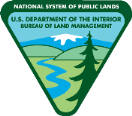 Checklist #4For the Radio Program Review, you will need to have the following items available for review:RADIO USERS (Law Enforcement, Field-going Personnel)Objective: to identify shortfalls – requirements vs equipment/service/support provided.Key Code: 	Y= Yes		N=No		NR= Not ReviewedLocation:Date:MM/DD/YYRespondent:First, LastReviewed by:First, LastCHECKLIST ITEM #DOCUMENTATION3, 6Documents listed7Documentation of training1, 2, 4, 5, 8, 9MS-1292, Radio Communications Manual, H-1292-1, Communication Tower Climbing and Safety, Internal, BLM Radio Users Guide, Interagency Standards for Fire and Fire AviationITEMDESCRIPTIONCODEREMARKS1Do you know who your local technician is?1Radio technicians are available to provide service/support to communication systems for field-going employees when requested.[MS-1292, para. 8.2, Radio Communications Manual]2Radio equipment is inspected and/or repaired annually and has correct and up-to-date radio channel programming.[MS-1292, para. 1.4 O, Radio Communications Manual]3Radio system supports field-going employees and allows performance of duties safely and efficiently. [MS-1292, para. 1.2, Radio Communications Manual]4Area(s) where coverage is unavailable/unreliable are identified and alternate communication plans/equipment are provided and adequate.  [MS-1292, para. 2.3, Radio Communications Manual]5The help desk system is used for radio-related issues and meets radio user requirements.[MS-1292, para. 2.7, Radio Communications Manual]6Repeater location maps and channel/frequency information is easy to use and provided/available to all field-going employees.[MS-1292, para. 2.3, Radio Communications Manual]7Radio user training provided/offered at least annually.[MS-1292, para. 8.1, Radio Communications Manual]7Radio training includes use and operation of mobile radios.7Radio trainings includes use and operation of handheld radios.7Radio training includes channel/frequency information/plans and how to select/change.7Radio training includes user guides. 7Radio user training for new or unfamiliar communication equipment is provided to employees.7Radio user training includes operational checking of equipment and information to contact radio technicians for service/support.8Radio users have a knowledge of radio programming (if needed, analog/digital/trunked channels).[Interagency for Fire and Fire Aviation Operations, ch. 15; BLM Radio User Guide; MS-1292, para. 8.7, Radio Communications Manual]9Radio frequencies are being properly used, explained and understood.[MS-1292, para. 2.8, Radio Communications Manual]10Any comments from the radio user on radios: